Арсентьев Михаил Алексеевич 1912г.р.Звание: красноармеец 
в РККА с 06.1941 года Место призыва: Фрунзенский РВК, Узбекская ССР, г. Ташкент, Фрунзенский р-н№ записи: 34766518Архивные документы о данном награждении:I. Приказ(указ) о награждении и сопроводительные документы к нему- первая страница приказ или указа- строка в наградном списке- наградной листII. Учетная картотека- данные в учетной картотекеМедаль «За боевые заслуги» 

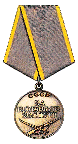 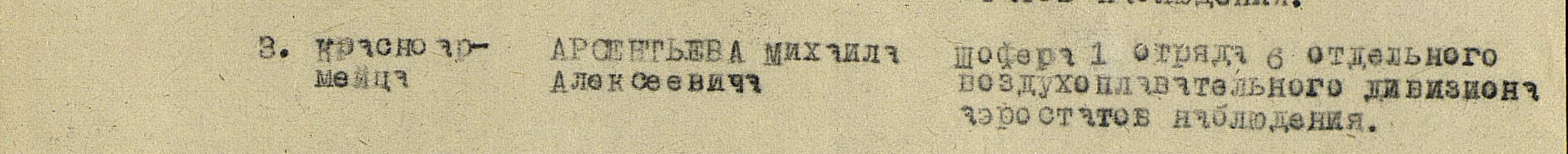 Год рождения: __.__.1912 
красноармеец 
в РККА с __.__.1940 года 
место рождения: Куйбышевская обл., Ивансеевский р-н, с. ЧувичиАрсентьев Михаил Алексеевич (1912 – 1969 гг)рядовойнаграды: медали «За боевые заслуги»,                              «За освобождение Варшавы»,                             «За победу над Германией»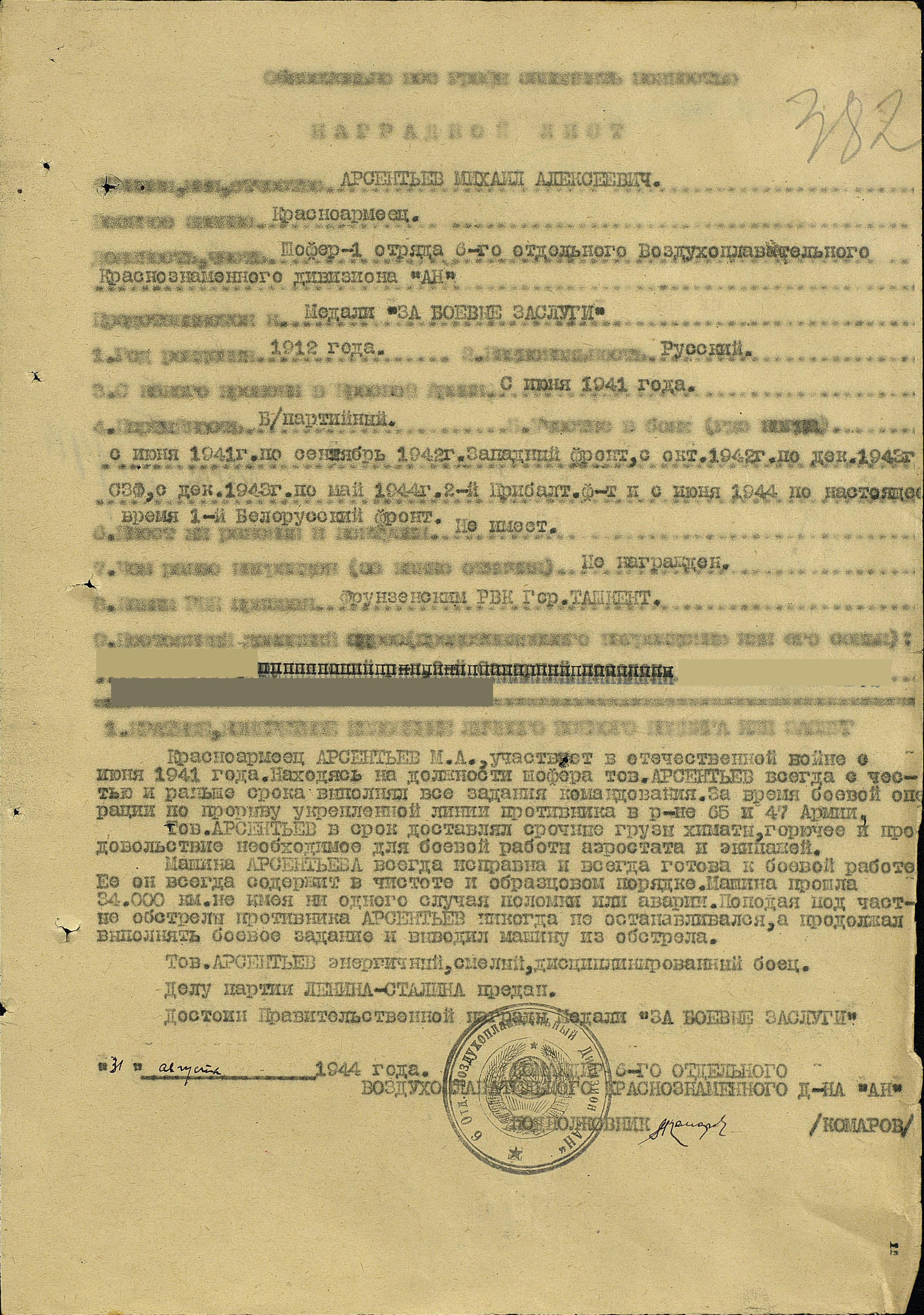 